Chicago Community
Mennonite Church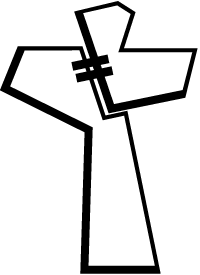 425 S. Central Park Blvd., Chicago, IL 60624(773) 343-4251 | pastor@ccmcil.orgwww.ccmcil.org | facebook.com/ccmcilJason Gerig, Council Chair	Tim Peebles, Transitional PastorNovember 29, 2015 ✢ First Sunday of AdventGatheringPreludeCall to WorshipOne:	Now is the time of watching and waiting.All:	The time of pregnant expectation of new life.One:	Now is the season of hope unfolding.All:	The dark winter season 
when hope is waiting to be born.One:	Let us come before God with receptive and willing spirits.All:	Rejoice! God comes to bring 
the birthday of life and hope.STS 1  Praise the One who breaks the darknessWelcomeLighting the Peace LampPrayer for PeacePraisingChildren’s TimeLet the children come to me; let the children come. Never hinder them; never stop them. O let the children come.STJ 7  Come, come ImmanuelReceiving God’s WordPsalm 68:5-6Romans 8:14-16Galatians 4:4-6HWB 178  Come, thou long expected JesusMatthew 1:1 - 2:23	One:	For the word of God in scripture, 
for the word of God among us, 
for the word of God within us,	All:	thanks be to God.Meditation/SharingRespondingHWB 182  Oh, how shall I receive theePrayerOfferingSendingAnnouncementsSTS 16  Peace before usBenedictionExtinguishing the Peace Lamp	One:	Now the light of Christ is in you.	All:	Thanks be to God.AnnouncementsAdvent Cookie Party, Saturday, Dec. 5, 4 p.m.: The Peters-Fransens will host the annual CCMC cookie party at 115 Elgin Ave in Forest Park. The cookie ceremonies will be followed by a pizza dinner at 6 p.m. and then the classic Grinch and a second holiday movie. RSVP to Joel and Leigh, petersfransen@gmail.com.Annual Meeting, Sunday, Dec. 6: Hear from each of our committees, our financial team, Pastor Tim, and your council chair. We’ll be approving a slate and a budget for 2016. Wear your most Christmas-y holiday sweater. Whether “ugly” or beautiful, all holiday sweaters are welcome. There will be baked good prizes.Donations & Tour of Breakthrough Urban Ministries: You are invited to join several of us as we attend Breakthrough’s “Behind the Scenes Tour” on Monday, Dec. 7 at 6:15 pm. Contact Geoff Martin gmartin9@gmail.com to coordinate details. Please also consider donating items from the Breakthrough “Wish List” (at breakthrough.org) for their Christmas Store program. PJS will deliver CCMC’s “Wish List” donations to Breakthrough on the Dec. 7th tour.Special Matching Fund to Benefit Kori’s Kids: Donations are invited to be made to a special fund to benefit the children of Korissa Chupp whose life was lost in a July 10 house fire. Donations made by December 10 will be matched by Everence (as funds allow). Can you help us reach a $2,000 goal? To make a contribution, write a check to CCMC with “Kori’s Kids Fund” in the memo line. Schedule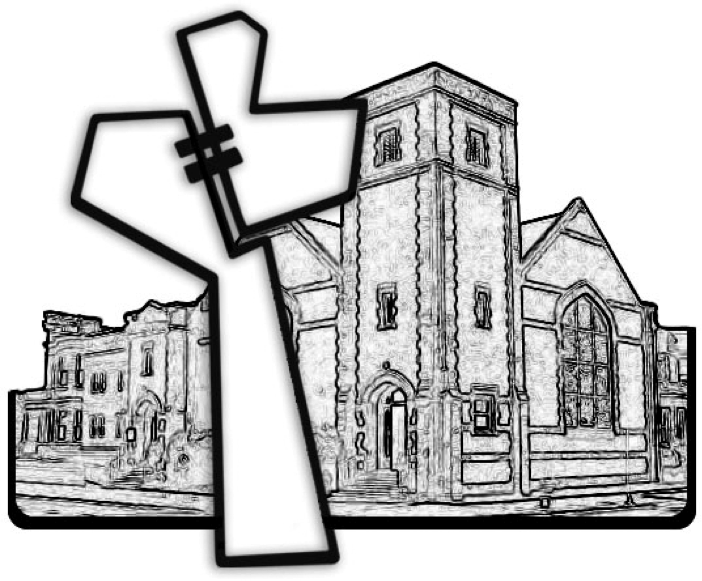 Chicago Community Mennonite ChurchNovember 29, 2015Worship Participants	Worship Leader:	Jan Lugibihl	Meditation:	Tim Peebles	Song Leader:	Philip Kendall	Altar:	Brooke HutchisonTodayNext SundayGreeter:Josiah GroffJan LugibihlNursery:Steve JostZemir MagalhaesBob HostetterMark FreyFellowship:Antonia KamRussell Johnson